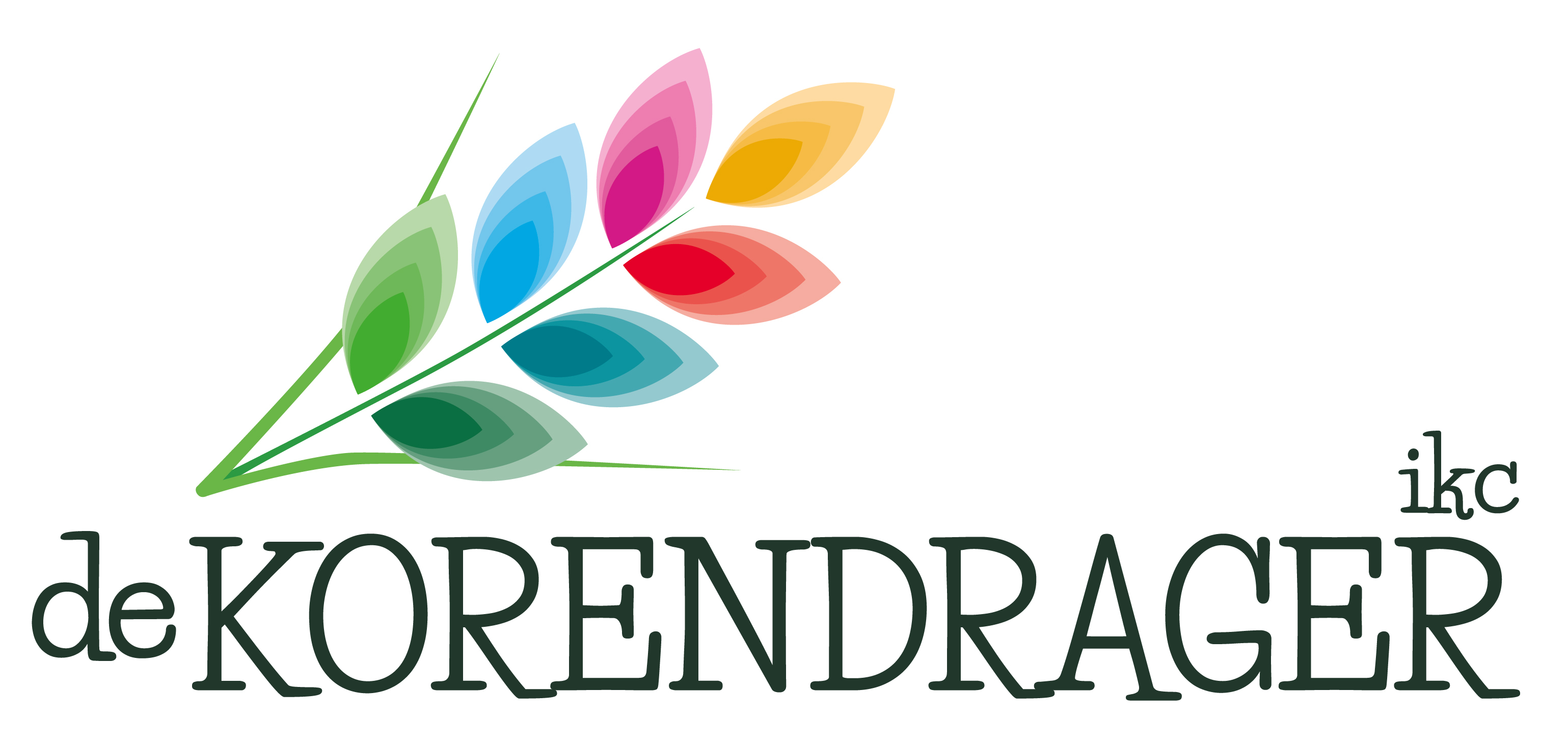 IKC De KorendragerSchooljaarplan 2021 - 2022InhoudsopgaveInleidingVoor u ligt het schooljaarplan van IKC de Korendrager voor het schooljaar 2021-2022. In dit plan beschrijven we de plannen die we hebben voor dit schooljaar. Deze plannen zijn terug te vinden in het schoolplan 2019-2023. Dit schooljaarplan geeft weer op welke wijze en wanneer we aan deze onderdelen werken.
Door de coronacrisis zijn een aantal zaken vanuit school niet afgerond. Deze worden dit jaar meegenomen. Dat is ook de reden dat andere zaken misschien iets later worden opgepakt.

Het plan is niet volledig. Het is best mogelijk dat er in de loop van het schooljaar zaken worden toegevoegd. Ook kan het zijn dat er omstandigheden zijn, waardoor bepaalde onderdelen niet aan de orde kunnen komen. We hopen in elk geval dat we dit schooljaar weer een normaal schooljaar mogen hebben zonder thuisonderwijs.

Kortom, we zijn en blijven met elkaar in gesprek en in ontwikkeling. We hebben er veel zin in om samen met de ouders en natuurlijk vooral de kinderen, er een fantastisch leerzaam jaar van te maken waarin we met elkaar mogen groeien en leren van elkaar.

We hebben er weer zin in!BorgingCommunicatie met ouders.PersoneelsbeleidZorg en begeleiding 
Voldoen aan de inspectieindicatoren Zorg en begeleiding.ImplementerenRekenenAanleiding voor dit projectVorig schooljaar zijn we gestart met een nieuwe rekenmethode, Pluspunt 4. We hebben twee bijeenkomsten gehad, waar we geleerd hebben hoe de methode werkt en wat dit voor onze manier van lesgeven betekent.Huidige situatieWe hebben een schooljaar gewerkt met Pluspunt 4. Dit wordt het tweede schooljaar. 
De resultaten op de eindtoets lagen onder het landelijk gemiddelde.Uiteindelijk gewenste situatieGoed met de methode kunnen werken. 
Inzicht hebben in de leerlijn.
Kinderen hebben plezier in rekenen.
De resultaten zijn op het niveau van wat je voor onze school mag verwachten.Doelen voor dit jaarDe rekenresultaten worden nauwkeurig gevolgd.
Achterstanden die als gevolg van de overstap van de vorige naar de nieuwe methode zijn ontstaan, worden meer weggewerkt (bijv. de tafels die nu al in groep 4 worden aangeleerd).
In teambijeenkomsten komt rekenen regelmatig aan de orde. 
Collega's kijken bij elkaar tijdens een rekenles en leren van elkaar.Meetbare resultatenRekenresultaten gaan omhoog.
Kinderen hebben plezier in rekenen.HaalbaarheidsfactorenGoede inzet van de methode.
Motivatie van team en kinderen.
Extra handen in de klas en op school.TijdsplanningWijze van borgingHet rekenen komt regelmatig terug op de agenda van de teambijeenkomsten. 
De methode gebonden toetsen worden geanalyseerd door de leerkrachten.
De methode onafhankelijke toetsen worden door de intern begeleider en directeur geanalyseerd.
Afhankelijk van de resultaten worden vervolgacties ondernomen.BorgingsplanningOntwikkelenICTAanleiding voor dit projectWij denken na over wat wij de kinderen mee willen geven richting de toekomst en wat dit vraagt van de kinderen. Met het inzetten van digitale middelen denken we dat we de leeromgeving nog meer kunnen versterken en zien we mogelijkheden waarmee wij nog passender kunnen aansluiten bij hoe kinderen leren, hun eigen niveau en eigen leerstijl. Hiermee maken we mogelijk dat kinderen nog meer worden uitgedaagd en wordt eigenaarschap versterkt.Huidige situatieEr zijn al een aantal devices binnen de school en deze worden ingezet tijdens de lessen. Leerkrachten zijn geschoold bij het inzetten van ICT bij de instructie, verwerking en evaluatiefase en dit wordt ingezet in het onderwijsaanbod.Uiteindelijk gewenste situatieDoorgaande lijn ontwikkeld: hoe ICT inzetten in ons onderwijsaanbod en hoe versterken we hiermee eigenaarschap. In de midden- en bovenbouw is de keuze gemaakt voor een device per kind en welke digitale leeromgeving we daarbij gebruiken. Het ICT beleidsplan voor onze school is ontwikkeld en borgt de ontwikkeling, afspraken en doorgaande lijn met elkaar.Doelen voor dit jaarLeerkrachten en leerlingen leren hoe ze moeten werken met Teams en passen dit toe in de les. 

We oriënteren ons op een ICT-methode die we de komende jaren kunnen gaan gebruiken. Zodra deze er is, werken we er mee. 

MOO wordt per december opgezegd. 

Leerkrachten en leerlingen leren hoe ze met de CBO-omgeving moeten werken.Meetbare resultatenLeerkrachten en leerlingen kunnen werken met Teams en de CBO-omgeving. 

Er is een methode uitgekozen en de eerste lessen zijn gegeven.HaalbaarheidsfactorenWe zijn afhankelijk van bovenschools ICT wat betreft de CBO-omgeving en het opzeggen van MOO.

De leerkrachten moeten zich gaan verdiepen in Teams en hebben hiervoor tijd nodig. 

De motivatie van het team speelt een rol in het uitzoeken van de methode en het uitvoeren van de lessen.TijdsplanningImplementerenNieuwe methode voor voortgezet technisch lezen. Flits.Aanleiding voor dit projectDe methode Estafette beviel ons niet meer. Deze hebben we een poosje niet gebruikt. We wilden proberen of we zonder methode voor voortgezet technisch lezen zouden kunnen. Dat willen we na een periode van uitproberen toch liever niet, omdat we zagen dat de resultaten in bepaalde groepen beter konden.Huidige situatieWe hebben een nieuwe methode aangeschaft, Flits. Daar gaan we vanaf nu mee werken.
Er wordt al veel gelezen.
We hebben "de Bieb op school". Er is een leesconsulent en we hebben twee leescoördinatoren.Uiteindelijk gewenste situatieBetere resultaten die in elk geval op landelijk gemiddelde, of hoger, liggen.
Leesmotivatie bij de leerlingen.Doelen voor dit jaarDe methode leren kennen en de leesresultaten volgen.Meetbare resultatenDoor observaties zien dat kinderen meer plezier in lezen krijgen.
De resultaten gaan omhoog bij de leestempo toets en AVI.HaalbaarheidsfactorenInzet personeel.
Motivatie. 
Goede inzet van de methode.
De "bieb op school".BudgetNPO gelden.TijdsplanningOntwikkelenTaalAanleiding voor dit projectTaal is communicatie, dus heel belangrijk voor iedereen. We vinden het van groot belang dat we het taal- en leesonderwijs blijven ontwikkelen.
We bieden drie talen aan op onze school en hoewel we dat goed doen, is er niet een echt taalbeleidsplan.

Voor Fries hebben we een E-profiel. Onze ambitie is om dit eerst op een D-profiel te krijgen. Meer spreken en luisteren.Huidige situatieDe resultaten zijn over het algemeen goed.
Er wordt Engels gegeven vanaf groep 5.
Fries wordt zo nu en dan gegeven en er wordt zo nu en dan Fries gesproken.Uiteindelijk gewenste situatieEen taalbeleidsplan met daarin beschreven wat onze visie is en hoe wij ons taalonderwijs vorm willen geven. Afspraken over het aanbod en op welke wijze het aangeboden wordt. Dat geldt voor het Nederlands, Fries en Engels.Doelen voor dit jaarSpoar 8 gebruiken in alle groepen.
Afspraken maken wat er in de verschillende groepen gedaan wordt aan Fries.
Regelmatig voorlezen in het Fries.
Friestalige kinderen stimuleren om ook eens een Fries boek te lezen.
We maken een taalbeleidsplan waar we de afspraken voor de komende jaren in vastleggen.Meetbare resultatenEr wordt regelmatig voorgelezen in het Fries.
In de monitor van de bibliotheek zien we dat er Friese boeken gelezen worden.
Er staan duidelijke afspraken op papier.
Het taalbeleidsplan is af.HaalbaarheidsfactorenMotivatie van de kinderen en het team.
De LIO-student van vorig schooljaar heeft een taalbeleidsplan voor Fries gemaakt en deze kunnen we er goed bij gebruiken. Wat er is op het gebied van Fries, staat daar al in beschreven.Uren20.BudgetSubsidiegelden van de provincie.TijdsplanningBorgingsplanningOntwikkelenCoöperatief leren in combinatie met IGDIAanleiding voor dit projectWe zien in een aantal groepen dat de resultaten wat tegenvallen. We zijn op zoek gegaan naar mogelijkheden om kinderen meer verantwoordelijkheid te geven voor dat wat ze leren. Bewezen is dat het samenwerkend leren, het leren ten goede komt en daarmee ook de resultaten.
Daarnaast valt er ook winst te behalen bij de manier van instructie geven. Bij de instructie die we geven, wordt dit model ook vaak gehanteerd. Het is goed om dit model weer onder de aandacht te brengen. Het model is aangepast naar expliciet directe instructie. Dit willen we gaan gebruiken, omdat bewezen is dat kinderen, die goede instructie krijgen goede resultaten halen.Huidige situatieOver het algemeen wordt er veel klassikaal lesgegeven. Eerst instructie en daarna, voor wie het nodig heeft, verlengde instructie. Er wordt weleens samengewerkt in groepjes, maar niet structureel.Uiteindelijk gewenste situatieNaast de klassikale lessen en instructies meer samenwerkingsopdrachten, waarbij kinderen van elkaar kunnen leren en verantwoordelijkheid dragen om dit ook goed met elkaar te doen. Gestructureerd volgens bepaalde aangeleerde afspraken.Doelen voor dit jaarWe volgen als team een scholing "Coöperatief leren in combinatie met EDI".
We maken als team met elkaar afspraken op welke wijze we deze werkvorm inzetten en proberen dit uit.Meetbare resultatenDe scholingsmomenten zijn gevolgd.
Er zijn afspraken gemaakt en deze zijn vast gelegd in de groepsmap.HaalbaarheidsfactorenMotivatie van het team.
Mogelijkheid van scholing.Uren20.Budget€4500,- NPO gelden.TijdsplanningBorgingsplanningOntwikkelenIKC - vorming, een stevige basis en doorgaande ontwikkelingslijn van 0 - 13 jaarAanleiding voor dit projectWe zijn sinds januari 2020 officieel een IKC. Dat betekent voor onze school dat we naast basisonderwijs ook vier ochtenden peuteropvang bieden van half negen tot half een. Daarnaast hebben we voorschoolse opvang vanaf 7.00 uur en naschoolse opvang tot 18.15 uur.Huidige situatieDe contacten onderling met de pedagogisch medewerkers zijn goed. Onderwijsassistenten worden voor en na schooltijd ook ingezet bij de voor- en naschoolse opvang. 
Administratief wordt er steeds meer overgeheveld van Kinderopvang Noordwest Friesland. De verantwoordelijkheden komen meer bij het IKC zelf te liggen.
Er zijn wel afspraken tussen de basisschool en de peuteropvang en de voor- en naschoolse opvang, maar die liggen nog niet echt vast en er is nog niet een duidelijk doorgaande lijn.Uiteindelijk gewenste situatieEen doorgaande lijn van 2 tot 12 jaar, waarbij we goed, en in overleg met elkaar, samenwerken en er goede afspraken zijn gemaakt.Doelen voor dit jaarCollegiale consultatie, waarbij de leerkrachten van groep 1 en 2 bij de peuters meekijken en de pedagogisch medewerkers in de groepen 1 en 2 meekijken.
Opvallende zaken worden gedeeld en vandaaruit worden vervolgstappen gemaakt.
De ontwikkeling van de peuters wordt met de intern begeleider doorgenomen op een paar vaste momenten in het jaar.
Er worden afspraken gemaakt rondom de C van het IKC en de thema's waar in de onderbouw mee gewerkt wordt.Meetbare resultatenDe collegiale consultatie heeft plaatsgevonden en er zijn afspraken gemaakt, zoals hierboven beschreven.HaalbaarheidsfactorenInzet team. 
Motivatie.
Een normaal schooljaar.Uren?Budget?TijdsplanningVerbeterenZorgAanleiding voor dit projectOns zorgsysteem werkt goed en daar zijn we tevreden over. Dit moet zo blijven.
We zijn een IKC. De zorg wordt uitgebreid naar de kinderen vanaf 2 jaar.Huidige situatieEr is een goed zorgsysteem. De afgelopen jaren hebben de leerkrachten en de intern begeleider daar ondersteuning bij gehad van bureau Meesterschap. We (de directeur en de intern begeleider) vinden dat we dit nu zonder begeleiding kunnen doen.
Er zijn een aantal zaken waar we nog extra aandacht voor willen hebben. O.a. de toetskalender, de weekplanning en de zorggids.
Vorig jaar heeft de intern begeleider een begin gemaakt met het bespreken van de kinderen vanaf 2 jaar die bij ons op de peuteropvang komen.Uiteindelijk gewenste situatieEen goed werkend, geborgd zorgsysteem met een doorgaande lijn van 2 tot 12 jaar.Doelen voor dit jaarAfspraken maken voor structureel overleg met de pedagogisch medewerkers. Dit wordt ook opgenomen in de jaarplanning van de groepsbesprekingen.Meetbare resultatenDe overleggen staan gepland en worden weergegeven bij de zorg en begeleiding.HaalbaarheidsfactorenInzet en motivatie van de betrokkenen.TijdsplanningImplementerenInvoering ParnassysAanleiding voor dit projectOns huidig administratieprogramma stopt per 31 december. We zijn genoodzaakt om op een ander programma over te stappen.Huidige situatieNu gebruiken we Dotcom voor de leerlingenadministratie, absenties en rapporten.Uiteindelijk gewenste situatieWe gaan stichtingbreed over op Parnassys. 
Parnassys heeft nog veel meer mogelijkheden. Deze onderzoeken we en kunnen we mogelijk in de toekomst gaan gebruiken. Daar maken we stichtingbreed afspraken over.Doelen voor dit jaarVoor dit schooljaar willen we gebruikmaken van de leerlingenadministratie, het invoeren van de absenties en het maken van de rapporten.Meetbare resultatenHet zal zichtbaar zijn dat we het programma gebruiken door invoering van absenten en het maken van de rapporten.HaalbaarheidsfactorenGoede voorlichting en scholing voor het gebruik van het programma.Uren10.BudgetBovenschoolsbudget.TijdsplanningseptemberInfo maken en op mijn school zettenDirectieseptemberStartgesprekkenTeamoktoberInfo maken en op mijn school zettenDirectienovemberInfo maken en op mijn school zettenDirectienovemberOudergesprekkenTeamdecemberInfo maken en op mijn school zettenDirectiejanuariInfo maken en op mijn school zettenDirectiefebruariInfo maken en op mijn school zettenDirectiemaartInfo maken en op mijn school zettenDirectieaprilInfo maken en op mijn school zettenDirectiemeiInfo maken en op mijn school zettenDirectiejuniInfo maken en op mijn school zettenDirectiejuniOudergesprekkenTeamseptemberStartgesprekkenDirectiejanuariGroepsbezoeken en tussenevaluatie gesprekkenDirectieaprilWerkverdelingsplan agenderen / groepsverdelingDirectieapr - meiWerkverdelingsplan taken inventarisatieDirectiemeiFormatie besprekingDirectiemei - junWerkverdelingsplan / taken verdelen/ eindevaluatie gesprekkenDirectienovemberGroepsbesprekingen met individuele teamledenIntern BegeleidernovemberKiva vragenlijst en observatie invullen en analyserenTeamfebruariEvaluatie gebruik van de zorg met teamIntern BegeleiderfebruariGroepsbesprekingen met individuele teamledenIntern BegeleidermeiKiva vragenlijst invullen en analyseren.TeamjuniEvaluatie gebruik van de zorg met teamIntern BegeleiderjuniGroepsbesprekingen met individuele teamledenIntern BegeleiderOnderwijs en identiteit | Vervanging Vakgebieden/Methodieken // RekenenseptemberRekenen op de agendaDirectienovemberRekenen op de agendaDirectiefebruariRekenen op de agendaDirectiemeiRekenen op de agendaDirectieseptemberjaarlijksRekenen op de agenda van de team vergaderingDirectiefebruarijaarlijksAnalyse van de rekentoets (Cito) en bespreken met het teamIntern BegeleiderjunijaarlijksAnalyse van de rekentoets (Cito) en bespreken met het teamIntern BegeleiderOnderwijs en identiteit | Vervanging Vakgebieden/Methodieken // ICToktoberOpzeggen MOOICT coordinatoroktoberTeams uitrollen in groep 7ICT coordinatorokt - decOriëntatie methodeICT coordinatornovemberUitleg Teams geven collega's groep 4 t/m 8Teamjan - junInvoeren methode TeamjuniEvalueren ICT methodeTeamOnderwijs en identiteit | Vervanging Vakgebieden/Methodieken // LezenseptemberVoorlichtingsbijeenkomst organiserenDirectiesep - junWerken met de methodeTeamoktoberLezen agenderen op team vergaderingDirectiejanuariLezen agenderen op team vergaderingDirectiefebruariResultaten analyseren van de leestempo toets en bespreken met het teamIntern BegeleidermeiLezen agenderen op team vergaderingDirectiejuniResultaten analyseren van de leestempo toets en bespreken met het teamIntern BegeleiderOnderwijs en identiteit | Vervanging Vakgebieden/Methodieken // LezenseptemberFries op de agenda. Evaluatie en vervolg afsprakenDirectieseptemberFries op de agenda. Inventarisatie en eerste afspraken maken.Directiesep - novEerste afspraken worden uitgevoerd.Teamnov - aprVervolg uitvoering Fries.TeammaartTaalbeleid beschrijven in samenwerking met taal /lees coördinatorDirectiemei - junEvaluatie FriesDirectieseptemberjaarlijksHerijken van de afspraken voor friesDirectieOnderwijs en identiteit | Pedagogische en Didactisch handelenoktoberScholingsmomentTeamnovemberScholingsmomentTeamjanuariScholingsmomentTeamfebruariAfspraken vastleggen in groepsmapDirectiefebruariKlassenbezoeken met docent en directeurDirectieseptemberjaarlijksAfspraken nalopen in groepsmapDirectieOnderwijs en identiteit | Integraal KindcentrumseptemberOverleg met onderbouw en opvang plannenTeamokt - novCollegiale consultatie organiseren.DirectiejanuariNabespreken collegiale consultatie en vervolg afsprekenDirectieKwaliteitszorg | Passend OnderwijsseptemberGroepsbespreking met de ped medewerkers over de peutersIntern BegeleiderjanuariGroepsbespreking met de ped medewerkers over de peutersIntern BegeleidermeiGroepsbespreking met de ped medewerkers over de peutersIntern BegeleiderOrganisatie | AVG - Privacy regels // AlgemeenoktoberVoorlichting voor Directeur en Ib-er.DirectienovemberOverzetten leerlingen administratieDirectienov - decVoorlichting voor het teamDirectiejan - julTeam werkt met ParnassysTeam